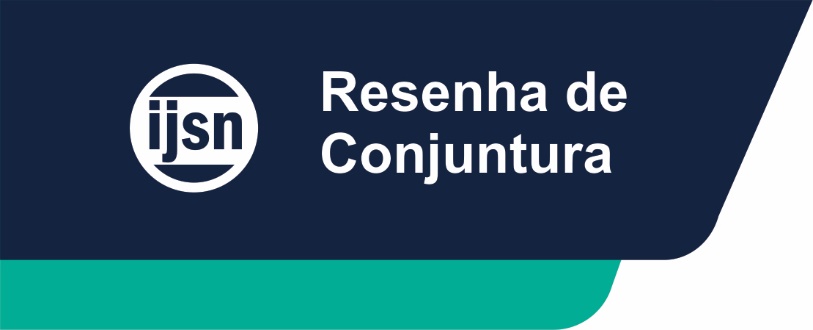 O volume de vendas do comércio varejista restrito no Espírito Santo aumentou 3,9% em janeiro de 2024 contra o mês imediatamente anterior, na série com ajuste sazonal, enquanto na comparação interanual houve retração de -0,7%.De acordo com dados da Pesquisa Mensal do Comércio (PMC), elaborada pelo Instituto Brasileiro de Geografia e Estatística (IBGE), em janeiro de 2024, o volume de vendas do varejo restrito capixaba expandiu +3,9%, no confronto com o mês imediatamente anterior, na série com ajuste sazonal. Assim, o Espírito Santo apresentou desempenho superior ao visto no Brasil (+2,5%), ocupando a sexta colocação no ranking das Unidades da Federação (UFs) (Gráfico 1). Na comparação interanual, o volume de vendas do varejo restrito capixaba contraiu -0,7%, ficando abaixo do resultado de +4,1% verificado nacionalmente e na penúltima posição entre as UFs. Essa performance foi influenciada pela queda nas vendas em três dos oito segmentos investigados, a saber: Equipamentos e materiais para escritório, informática e comunicação (-13,4%); Livros, jornais, revistas e papelaria (-10,2%); e Móveis e eletrodomésticos (-0,1%). Em contrapartida, os avanços foram observados em: Outros artigos de uso pessoal e doméstico (+19,0%); Artigos farmacêuticos, médicos, ortopédicos, de perfumaria e cosméticos (+9,2%); Combustíveis e lubrificantes (+7,6%); Tecidos, vestuário e calçados (+3,1%); e Hipermercados, supermercados, produtos alimentícios, bebidas e fumo (+2,8%) (Tabela 1, Gráfico 2 e Gráfico 3).O volume de vendas do varejo ampliado capixaba teve uma retração de -4,2%, na comparação interanual, puxada, principalmente, por Material de construção (-20,2%). No acumulado em 12 meses, o volume de vendas do varejo ampliado subiu +7,9%, com crescimento nas três atividades exclusivas do varejo ampliado (Tabela 1, Gráfico 4 e Gráfico 5). A receita nominal do varejo restrito capixaba teve acréscimo de 4,1% na comparação com o mês imediatamente anterior, enquanto na comparação interanual apresentou declínio de -0,4%. Já no acumulado em 12 meses ocorreu avanço de +2,1%. Em relação ao varejo ampliado, houve diminuição de -1,4% na comparação com o mês imediatamente anterior e -4,9% na comparação interanual, ao passo que no acumulado em 12 meses foi registrado incremento de +8,4% (Tabela 2). 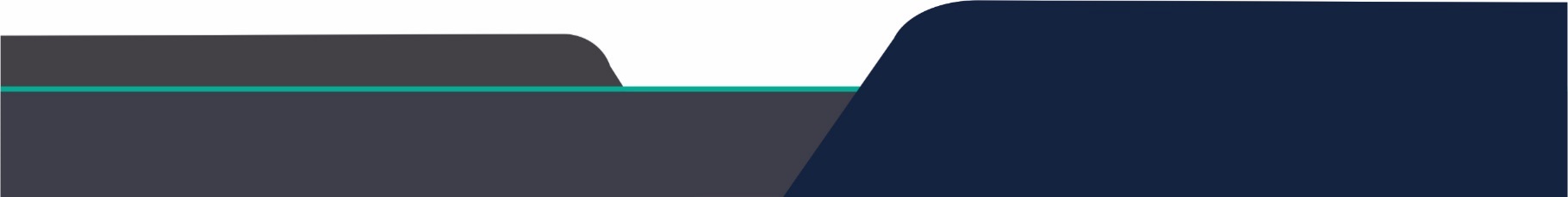 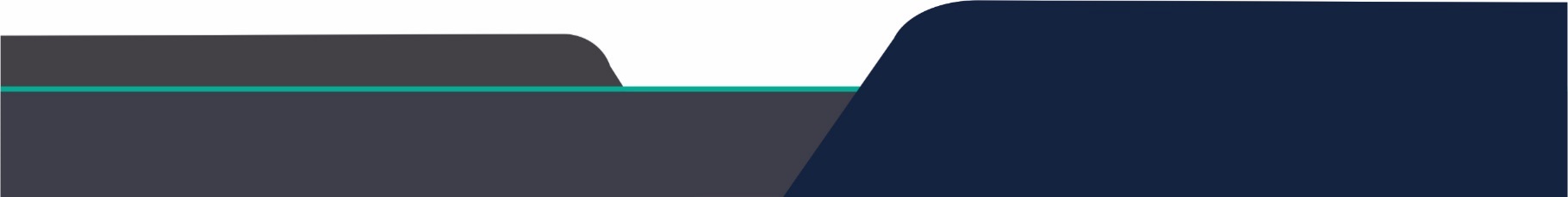 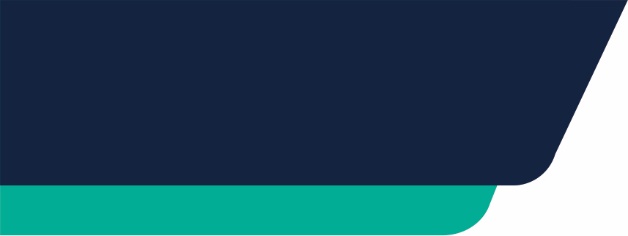 bbbBAtividadesInteranualAcumulado no ano*Acumulado 12 meses**Varejo - Brasil4,14,11,8Varejo - Espírito Santo-0,7-0,72,3Combustíveis e lubrificantes7,67,60,6Hipermercados, supermercados, produtos alimentícios, bebidas e fumo2,82,86,1Hipermercados e supermercados-2,5-2,54,1Tecidos, vestuário e calçados3,13,1-2,0Móveis e eletrodomésticos-0,1-0,11,0Móveis3,73,7-0,1Eletrodomésticos-0,9-0,93,0Artigos farmacêuticos, médicos, ortopédicos, de perfumaria e cosméticos9,29,27,8Livros, jornais, revistas e papelaria-10,2-10,2-25,0Equipamentos e materiais para escritório, informática e comunicação-13,4-13,4-2,3Outros artigos de uso pessoal e doméstico19,019,0-3,9Varejo Ampliado - Brasil6,86,82,9Varejo Ampliado - Espírito Santo-4,2-4,27,9Veículos, motocicletas, partes e peças-3,8-3,820,8Material de construção-20,2-20,29,2Atacado especializado em produtos alimentícios, bebidas e fumo-1,4-1,45,9AtividadesInteranualAcumulado no ano*Acumulado 12 meses**Varejo - Brasil5,85,83,7Varejo - Espírito Santo-0,4-0,42,1Combustíveis e lubrificantes10,810,8-10,1Hipermercados, supermercados, produtos alimentícios, bebidas e fumo1,91,98,9Hipermercados e supermercados-2,9-2,97,1Tecidos, vestuário e calçados6,76,75,9Móveis e eletrodomésticos-0,5-0,50,7Móveis3,83,82,4Eletrodomésticos-1,1-1,10,8Artigos farmacêuticos, médicos, ortopédicos, de perfumaria e cosméticos16,116,115,0Livros, jornais, revistas e papelaria2,82,8-16,0Equipamentos e materiais para escritório, informática e comunicação-14,9-14,9-9,3Outros artigos de uso pessoal e doméstico23,423,40,3Varejo Ampliado - Brasil8,28,25,2Varejo Ampliado - Espírito Santo-4,9-4,98,4Veículos, motocicletas, partes e peças-6,5-6,522,6Material de construção-21,4-21,410,1Atacado especializado em produtos alimentícios, bebidas e fumo-0,6-0,67,4